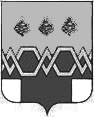 С О Б Р А Н И Е           Д Е П У Т А Т О ВМ А К С А Т И Х И Н С К О Г О       Р А Й О Н АТ В Е Р С К О Й    О Б Л А С Т ИРЕШЕНИЕ  От 30.07. 2020 г.                                                                                           № 123 На основании Федерального закона от 06 октября 2003 года № 131-ФЗ «Об общих принципах организации местного самоуправления в Российской Федерации»,  руководствуясь Уставом муниципального образования Тверской области «Максатихинский район», Собрание депутатов Максатихинского района решило:1. Утвердить  проект решения Собрания депутатов Максатихинского района «О внесении изменений и дополнений в  Устав муниципального образования Тверской области «Максатихинский район», согласно приложению.2. Главе  Максатихинского района обнародовать, в порядке, установленном для официального обнародования решений Собрания депутатов Максатихинского района и разместить на официальном сайте администрации Максатихинского района в информационно- телекоммуникационной сети «Интернет» проект решения  «О внесении изменений и дополнений в Устав муниципального образования Тверской области «Максатихинский район» с одновременным обнародованием установленного представительным органом муниципального образования порядка учета предложений по проекту указанного Устава.3. Настоящее решение  вступает в силу  с момента подписания. Глава  Максатихинского района                                                      К.Г. ПаскинПредседатель Собрания депутатовМаксатихинского  района                                                           Н.А.КошкаровПриложение к Решению Собрания депутатов от 30.07.2020 №123С О Б Р А Н И Е           Д Е П У Т А Т О ВМ А К С А Т И Х И Н С К О Г О       Р А Й О Н А Т В Е Р С К О Й   О Б Л А С Т И                                                                                               ПРОЕКТРЕШЕНИЕот  «  » ___________ 2020 года 	                                                      	№00«О  внесении изменений  и дополнений в Устав муниципального образования Тверской области «Максатихинский район»На основании пункта 1 части 10 статьи 35 федерального закона от 06.10.2003 № 131-ФЗ «Об общих принципах организации местного самоуправления в Российской Федерации» в целях приведения Устава муниципального образования Тверской области «Максатихинский район» в соответствие с федеральным и региональным законодательством, Собрание депутатов Максатихинского района Тверской областиРЕШИЛ:1. Внести  изменения  и  дополнения в  Устав муниципального образования Тверской  области «Максатихинский район», принятый  решением  Собрания депутатов Максатихинского района Тверской области  от 27.06.2005 № 39:1.1.	Статью 7 Устава изложить в следующей редакции:«Статья 7. Вопросы местного значения1. К вопросам местного значения Максатихинского района относятся:1) составление и рассмотрение проекта бюджета Максатихинского района, утверждение и исполнение бюджета Максатихинского района, осуществление контроля за его исполнением, составление и утверждение отчета об исполнении бюджета Максатихинского района;2) установление, изменение и отмена местных налогов и сборов Максатихинского района;3) владение, пользование и распоряжение имуществом, находящимся в муниципальной собственности Максатихинского района;4) организация в границах Максатихинского района электро- и газоснабжения поселений в пределах полномочий, установленных законодательством Российской Федерации;           5) дорожная деятельность в отношении автомобильных дорог местного значения вне границ населенных пунктов в границах муниципального района, осуществление муниципального контроля за сохранностью автомобильных дорог местного значения вне границ населенных пунктов в границах муниципального района, организация дорожного движения и обеспечение безопасности дорожного движения на них, а также осуществление иных полномочий в области использования автомобильных дорог и осуществления дорожной деятельности в соответствии с законодательством Российской Федерации;6) создание условий для предоставления транспортных услуг населению и организация транспортного обслуживания населения между поселениями в границах Максатихинского района;7) участие в предупреждении и ликвидации последствий чрезвычайных ситуаций на территории Максатихинского района;8) организация охраны общественного порядка на территории Максатихинского района муниципальной милицией;9) организация мероприятий межпоселенческого характера по охране окружающей среды;10) организация предоставления общедоступного и бесплатного дошкольного, начального общего, основного общего, среднего общего образования по основным общеобразовательным программам в муниципальных образовательных организациях (за исключением полномочий по финансовому обеспечению реализации основных общеобразовательных программ в соответствии с федеральными государственными образовательными стандартами), организация предоставления дополнительного образования детей в муниципальных образовательных организациях (за исключением дополнительного образования детей, финансовое обеспечение которого осуществляется органами государственной власти Тверской области), создание условий для осуществления присмотра и ухода за детьми, содержания детей в муниципальных образовательных организациях, а также осуществление в пределах своих полномочий мероприятий по обеспечению организации отдыха детей в каникулярное время, включая мероприятия по обеспечению безопасности их жизни и здоровья;11) создание условий для оказания медицинской помощи населению на территории Максатихинского района (за исключением территорий поселений, включенных в утвержденный Правительством Российской Федерации перечень территорий, население которых обеспечивается медицинской помощью в медицинских организациях, подведомственных федеральному органу исполнительной власти, осуществляющему функции по медико-санитарному обеспечению населения отдельных территорий) в соответствии с территориальной программой государственных гарантий бесплатного оказания гражданам медицинской помощи;12) участие в организации деятельности по накоплению (в том числе раздельному накоплению), сбору, транспортированию, обработке, утилизации, обезвреживанию, захоронению твердых коммунальных отходов на территории Максатихинского  района;       13) утверждение схем территориального планирования муниципального района, утверждение подготовленной на основе схемы территориального планирования муниципального района документации по планировке территории, ведение информационной системы обеспечения градостроительной деятельности, осуществляемой на территории муниципального района, резервирование и изъятие земельных участков в границах муниципального района для муниципальных нужд, направление уведомления о соответствии указанных в уведомлении о планируемом строительстве параметров объекта индивидуального жилищного строительства или садового дома установленным параметрам и допустимости размещения объекта индивидуального жилищного строительства или садового дома на земельном участке, уведомления о несоответствии указанных в уведомлении о планируемом строительстве параметров объекта индивидуального жилищного строительства или садового дома установленным параметрам и (или) недопустимости размещения объекта индивидуального жилищного строительства или садового дома на земельном участке, уведомления о соответствии или несоответствии построенных или реконструированных объекта индивидуального жилищного строительства или садового дома требованиям законодательства о градостроительной деятельности при строительстве или реконструкции объектов индивидуального жилищного строительства или садовых домов на земельных участках, расположенных на соответствующих межселенных территориях, принятие в соответствии с гражданским законодательством Российской Федерации решения о сносе самовольной постройки, расположенной на межселенной территории, решения о сносе самовольной постройки, расположенной на межселенной территории, или ее приведении в соответствие с установленными требованиями, решения об изъятии земельного участка, не используемого по целевому назначению или используемого с нарушением законодательства Российской Федерации и расположенного на межселенной территории, осуществление сноса самовольной постройки, расположенной на межселенной территории, или ее приведения в соответствие с установленными требованиями в случаях, предусмотренных Градостроительным кодексом Российской Федерации, выдача градостроительного плана земельного участка, расположенного на межселенной территории;14) формирование и содержание муниципального архива Максатихинского района, включая хранение архивных фондов поселений;15) содержание на территории Максатихинского района межпоселенческих мест захоронения, организация ритуальных услуг;16) создание условий для обеспечения поселений, входящих в состав Максатихинского района, услугами связи, общественного питания, торговли и бытового обслуживания;17) организация библиотечного обслуживания населения межпоселенческими библиотеками, комплектование и обеспечение сохранности их библиотечных фондов;18) создание условий для обеспечения поселений, входящих в состав Максатихинского района, услугами по организации досуга и услугами организаций культуры; 19) создание условий для развития местного традиционного народного художественного творчества в поселениях, входящих в состав Максатихинского района;19.1) сохранение, использование и популяризация объектов культурного наследия (памятников истории и культуры), находящихся в собственности муниципального района, охрана объектов культурного наследия (памятников истории и культуры) местного (муниципального) значения, расположенных на территории Максатихинского района;20) выравнивание уровня бюджетной обеспеченности поселений, входящих в состав Максатихинского района за счет средств бюджета Максатихинского района;21) организация и осуществление мероприятий по территориальной обороне и гражданской обороне, защите населения и территории Максатихинского района от чрезвычайных ситуаций природного и техногенного характера;22) создание, развитие и обеспечение охраны лечебно-оздоровительных местностей и курортов местного значения на территории Максатихинского района, а также осуществление муниципального контроля в области использования и охраны особо охраняемых природных территорий местного значения;23) организация и осуществление мероприятий по мобилизационной подготовке муниципальных предприятий и учреждений, находящихся на территории Максатихинского района;24) осуществление мероприятий по обеспечению безопасности людей на водных объектах, охране их жизни и здоровья;25) создание условий для развития сельскохозяйственного производства в поселениях, входящих в состав Максатихинского района, расширения рынка сельскохозяйственной продукции, сырья и продовольствия, содействие развитию малого и среднего предпринимательства, оказание поддержки социально ориентированным некоммерческим организациям, благотворительной деятельности и добровольчеству (волонтёрству);26) обеспечение условий для развития на территории Максатихинского района физической культуры, школьного спорта и массового спорта, организация проведения официальных физкультурно-оздоровительных и спортивных мероприятий Максатихинского  района;27) организация и осуществление мероприятий  межпоселенческого характера по работе с детьми и молодёжью;28) осуществление в пределах, установленных водным законодательством Российской Федерации, полномочий собственника водных объектов, установление правил использования водных объектов общего пользования для личных и бытовых нужд, включая обеспечение свободного доступа граждан к водным объектам общего пользования и их береговым полосам;29) участие в профилактике терроризма и экстремизма, а также в минимизации и (или) ликвидации последствий проявления терроризма и экстремизма на территории Максатихинского района;30) утверждение схемы размещения рекламных конструкций, выдача разрешений на установку и эксплуатацию рекламных конструкций на территории Максатихинского района, аннулирования таких разрешений, выдача предписаний о демонтаже самовольно установленных рекламных конструкций на территории Максатихинского района, осуществляемые в соответствии с Федеральным законом от 13.03.2006г. № 38-ФЗ «О рекламе»;31) предоставление помещения для работы на обслуживаемом административном участке Максатихинского района сотруднику, замещающему должность участкового уполномоченного полиции;32) до 1 января 2017 года предоставление сотруднику, замещающему должность участкового уполномоченного полиции, и членам его семьи жилого помещения на период выполнения сотрудником обязанностей по указанной должности;33) осуществление муниципального лесного контроля;34) утратил силу;35) утратил силу;36) обеспечение выполнения работ, необходимых для создания искусственных земельных участков для нужд Максатихинского района, проведение открытого аукциона на право заключить договор о создании искусственного земельного участка в соответствии с федеральным законом;37) осуществление мер по противодействию коррупции в границах Максатихинского района;38) разработка и осуществление мер, направленных на укрепление межнационального и межконфессионального согласия, поддержку и развитие языков и культуры народов Российской Федерации, проживающих на территории муниципального района, реализацию прав национальных меньшинств, обеспечение социальной и культурной адаптации мигрантов, профилактику межнациональных (межэтнических) конфликтов;39) присвоение адресов объектам адресации, изменение, аннулирование адресов, присвоение наименований элементам улично-дорожной сети (за исключением автомобильных дорог федерального значения, автомобильных дорог регионального или межмуниципального значения), наименований элементам планировочной структуры в границах межселенной территории муниципального района, изменение, аннулирование таких наименований, размещение информации в государственном адресном реестре;40) осуществление муниципального земельного контроля на межселенной территории муниципального района и на территории сельских поселений входящих в состав Максатихинского района;41) организация в соответствии с Федеральным законом от 24 июля 2007 года N221-ФЗ "О кадастровой деятельности" выполнения комплексных кадастровых работ и утверждение карты-плана территории.2. Органы местного самоуправления Максатихинского района вправе заключать соглашения с органами местного самоуправления отдельных поселений, входящих в состав Максатихинского района, о передаче им осуществления части своих полномочий по решению вопросов местного значения за счет межбюджетных трансфертов, предоставляемых из бюджета Максатихинского района в бюджеты соответствующих поселений в соответствии с Бюджетным кодексом Российской Федерации.Указанные соглашения должны заключаться на определенный срок и содержать положения, устанавливающие основания и порядок прекращения их действия, в том числе досрочного, порядок определения ежегодного объёма указанных в настоящей части межбюджетных трансфертов, необходимых для осуществления передаваемых полномочий, а так же предусматривать финансовые санкции за неисполнение соглашений. Порядок заключения соглашений определяется нормативными правовыми актами представительного органа муниципального образования.Для осуществления переданных в соответствии с указанным соглашениями полномочий органы местного самоуправления имеют право дополнительно использовать собственные материальные ресурсы и финансовые средства в случаях и порядке, предусмотренным решением представительного органа муниципального образования.3. Органы местного самоуправления Максатихинского района обладают всеми правами и полномочиями органов местного самоуправления поселения на межселенных территориях, в том числе полномочиями органов местного самоуправления поселения по установлению, изменению местных налогов и сборов в соответствии с законодательством Российской Федерации о налогах и сборах.1.2.  Статью 9 Устава изложить в следующей редакции:«Статья 9. Полномочия органов местного самоуправления Максатихинского района по решению вопросов местного значения1. В целях решения вопросов местного значения органы местного самоуправления Максатихинского района обладают следующими полномочиями:1) принятие Устава Максатихинского района и внесение в него изменений и дополнений, издание муниципальных правовых актов;2) установление официальных символов Максатихинского района;3) создание муниципальных предприятий и учреждений, осуществление финансового обеспечения деятельности муниципальных казенных учреждений и финансового обеспечения выполнения муниципального задания бюджетными и автономными муниципальными учреждениями, а также осуществление закупок товаров, работ, услуг для обеспечения муниципальных нужд;4) установление тарифов на услуги, предоставляемые муниципальными предприятиями и учреждениями, и работы, выполняемые муниципальными предприятиями и учреждениями, если иное не предусмотрено федеральными законами;5) исключен;5.1) полномочиями в сфере стратегического планирования, предусмотренными Федеральным законом от 28 июня 2014 года N 172-ФЗ "О стратегическом планировании в Российской Федерации";6) организационное и материально-техническое обеспечение подготовки и проведения муниципальных выборов, местного референдума, голосования по отзыву депутата Собрания депутатов Максатихинского района, члена выборного органа местного самоуправления, выборного должностного лица местного самоуправления, голосования по вопросам изменения границ муниципального образования, преобразования муниципального образования;7) организация сбора статистических показателей, характеризующих состояние экономики и социальной сферы Максатихинского района, и предоставление указанных данных органам государственной власти в порядке, установленном Правительством Российской Федерации;8) учреждение печатного средства массовой информации для опубликования муниципальных правовых актов, обсуждения проектов муниципальных правовых актов по вопросам местного значения, доведения до сведения жителей муниципального образования официальной информации о социально-экономическом и культурном развитии муниципального образования, о развитии его общественной инфраструктуры и иной официальной информации;9) осуществление международных и внешнеэкономических связей в соответствии с федеральными законами;10) организация профессионального образования и дополнительного профессионального образования выборных должностных лиц местного самоуправления, депутатов Собрания депутатов Максатихинского района, муниципальных служащих и работников муниципальных учреждений, организация подготовки кадров для муниципальной службы в порядке, предусмотренном законодательством Российской Федерации об образовании и законодательством Российской Федерации о муниципальной службе;11) утверждение и реализация муниципальных программ в области энергосбережения и повышения энергетической эффективности, организация проведения энергетического обследования многоквартирных домов, помещения в которых составляют муниципальный жилищный фонд в границах муниципального образования, организация и проведение иных мероприятий, предусмотренных законодательством об энергосбережении и о повышении энергетической эффективности;12) иными полномочиями в соответствии с федеральным законом от 06.10.2003 № 131-ФЗ, настоящим Уставом.»1.3. Статью 13 Устава изложить в следующей редакции:Статья 13. Местный референдум.1. В целях решения непосредственно населением вопросов местного значения проводится местный референдум.2. Местный референдум проводится на всей территории  Максатихинского района. В местном референдуме имеют право участвовать граждане Российской Федерации, обладающие правом на участие в референдуме, место жительства которых расположено в границах Максатихинского района. Граждане Российской Федерации участвуют в местном референдуме на основе всеобщего равного и прямого волеизъявления при тайном голосовании.3. Гарантии прав граждан на участие в местном референдуме, а также порядок подготовки и проведения местного референдума устанавливаются федеральным законом и принимаемыми в соответствии с ним законами Тверской области.4. Решение о назначении местного референдума принимается Собранием депутатов Максатихинского района:1) по инициативе, выдвинутой гражданами Российской Федерации, имеющими право на участие в местном референдуме;2) по инициативе, выдвинутой избирательными объединениями, иными общественными объединениями, уставы которых предусматривают участие в выборах и (или) референдумах и которые зарегистрированы в порядке и сроки, установленные федеральным законом;3) по инициативе Собрания  депутатов Максатихинского района и Главы Максатихинского района, возглавляющего Администрацию Максатихинского района, выдвинутой ими совместно.5. Условием назначения местного референдума по инициативе граждан, избирательных объединений, иных общественных объединений, указанных в подпункте 2 пункта 4 настоящей статьи, является сбор подписей в поддержку данной инициативы в количестве 5 процентов от числа участников референдума, зарегистрированных на территории муниципального образования в соответствии с федеральным законом,  но  не  может  быть  менее  25 подписей.6. Инициатива проведения референдума, выдвинутая гражданами, избирательными объединениями, иными общественными объединениями, указанными в подпункте 2 пункта 4 настоящей статьи, оформляется в порядке, установленном федеральным законом и принимаемым в соответствии с ним законом  Тверской области.7. Инициатива проведения референдума, выдвинутая совместно Собранием депутатов Максатихинского района и Главой Максатихинского района, возглавляющим Администрацию Максатихинского района, оформляется правовыми актами Собрания  депутатов Максатихинского района и Главы Максатихинского района.8. На местный референдум выносятся вопросы в соответствии с требованиями федерального закона от 12.06.2002 № 67-ФЗ «Об основных гарантиях избирательных прав и права на участие в референдуме граждан Российской Федерации» (далее - федеральный закон № 67-ФЗ) и закона Тверской области от 10.12.2018 №70-ЗО  «О местном референдуме в Тверской области».9. Собрание депутатов Максатихинского района обязан проверить соответствие вопроса, предлагаемого для вынесения на местный референдум, требованиям федерального закона и закона Тверской области. Срок проверки составляет 20 дней со дня поступления в Собрание депутатов Максатихинского района ходатайства инициативной группы по проведению местного референдума и приложенных к нему документов. Собрание депутатов Максатихинского района на своем заседании принимает мотивированное решение о соответствии, либо не соответствии вопроса, выносимого на референдум, действующему законодательству. Решение принимается 2/3 голосов от установленной численности  депутатов Собрания депутатов Максатихинского района.10. Местный референдум назначается Собранием депутатов Максатихинского района в течение 30 дней со дня поступления в Собрание депутатов Максатихинского района документов, на основании которых назначается местный референдум.11. Голосование на местном референдуме не позднее чем за 25 дней до назначенного дня голосования может быть перенесено Собранием депутатов Максатихинского района на более поздний срок (но не более чем на 90 дней) в целях совмещения дня голосования на местном референдуме с днем голосования на назначенных выборах в органы государственной власти или органы местного самоуправления либо с днем голосования на ином назначенном референдуме.12. Итоги голосования и принятое на местном референдуме решение подлежат официальному обнародованию.13. Органы местного самоуправления обеспечивают исполнение решения, принятого на местном референдуме, в соответствии с разграничением полномочий между ними, установленным настоящим Уставом.1.4. Статью 20 Устава изложить в следующей редакции:Статья 20. Голосование по отзыву депутата Собрания депутатов Максатихинского района, выборного должностного лица местного самоуправления Максатихинского района,1. Голосование об отзыве депутата Собрания депутатов Максатихинского района, выборного должностного лица местного самоуправления Максатихинского района проводится по инициативе населения, в порядке установленном федеральным законом и принимаемым в соответствии с ним Законом Тверской области для проведения местного референдума, с учетом особенностей, предусмотренных федеральным законом от 06.10.2003                 № 131-ФЗ.  2. Правом на инициирование голосования об отзыве депутата Собрания депутатов Максатихинского района, выборного должностного лица  местного самоуправления    обладают граждане Российской Федерации, проживающие на территории избирательного округа, от которого избран указанный депутат, и имеющие право на участие в голосовании.3. Право граждан на отзыв депутата Собрания депутатов Максатихинского района, выборного должностного лица  местного самоуправления   может быть реализовано не ранее чем через год после начала срока полномочий депутата, выборного должностного лица местного самоуправления и не позже чем за 6 месяцев до окончания срока их полномочий.4. Основанием для отзыва  депутата Собрания депутатов Максатихинского района, выборного должностного лица  местного самоуправления   могут служить только их конкретные противоправные решения или действия (бездействие) в случае  подтверждения таковых в судебном порядке. Процедура отзыва депутата Собрания депутатов Максатихинского района, выборного должностного лица местного самоуправления  должна обеспечивать им возможность дать избирателям объяснения по поводу обстоятельств, выдвигаемых в качестве оснований  для отзыва.5. Решение об инициировании вопроса об отзыве  депутата Собрания депутатов Максатихинского района,  выборного должностного лица местного самоуправления    принимается на собрании избирателей в количестве  не менее 30 человек.Инициатор (инициаторы) проведения собрания информирует (информируют) граждан, проживающих на территории соответствующего избирательного округа, путем обнародования через объявления  не менее чем за семь дней о намерении провести собрание, на котором необходимо образовать инициативную группу по отзыву депутата Собрания депутатов Максатихинского района, выборного должностного лица местного самоуправления и в те же сроки письменно уведомляет (уведомляют) депутата Собрания депутатов Максатихинского района, выборное должностное лицо местного самоуправления,  в отношении которого выдвигается инициатива проведения голосования об отзыве, с указанием даты, времени и места проведения собрания. В уведомлении также указываются мотивированные основания отзыва.6. Депутат Собрания депутатов Максатихинского района, выборное должностное лицо местного самоуправления, в отношении которых инициируется голосование об отзыве, вправе представить на собрании избирателей свои объяснения в устной или письменной форме по поводу обстоятельств, послуживших основанием для его отзыва. При этом  депутату Собрания депутатов Максатихинского района, выборному должностному лицу местного самоуправления   и (или) их представителям должно быть обеспечено право лично участвовать в работе собрания, а также выступать и давать объяснения.Депутат Собрания депутатов Максатихинского района, выборное должностное лицо местного самоуправления   вправе отказаться от участия в работе собрания.7. Решение об образовании инициативной группы в количестве  не менее 10 человек принимается на собрании избирателей открытым голосованием. Решение считается принятым, если за него проголосовало более 2/3 от общего числа участников собрания. По итогам собрания граждан составляется протокол, в котором указывается дата, время и место проведения собрания, число его участников, перечень рассматриваемых вопросов, содержание выступлений участников собрания, результаты голосования и принятые решения по каждому вопросу повестки дня, список членов инициативной группы. Протокол подписывается всеми участниками собрания избирателей с указанием фамилии, имени, отчества, года рождения (в возрасте 18 лет – дополнительно дня и месяца рождения), адреса места жительства каждого из них.8. Инициативная группа оформляет коллективное заявление об инициировании голосования об отзыве депутата Собрания  депутатов Максатихинского, выборного должностного лица местного самоуправления, и в течение трех дней со дня проведения собрания избирателей направляет его в избирательную комиссию с ходатайством о регистрации инициативной группы. Коллективное заявление подписывают все члены инициативной группы с указанием каждым из них фамилии, имени, отчества, года рождения, адреса места жительства, серии и номера паспорта или документа, заменяющего паспорт гражданина. В коллективном заявлении должно содержаться мотивированное обоснование инициативы проведения голосования об отзыве  депутата Собрания депутатов,  выборного должностного лица местного самоуправления, сведения об уполномоченных представителях инициативной группы.9. К коллективному заявлению прилагаются протокол собрания избирателей, подписанный всеми участниками собрания в соответствии с п. 7 настоящей статьи, а также решения судебных органов,  доказывающие факт принятия конкретных, противоправных решений или совершение действий (бездействия).10. Копии документов, представленных инициативной группой в избирательную комиссию, не позднее чем через три дня после их поступления в избирательную комиссию направляются  депутату Собрания депутатов Максатихинского района,  выборному должностному лицу местного самоуправления, в отношении которого инициируется голосование об отзыве.11. Избирательная комиссия в течение 15 дней  рассматривает  ходатайство и приложенные к нему документы и принимает одно из  решений:- в случае соответствия указанных ходатайства и приложенных к нему документов требованиям федеральных  законов - о направлении их в Собрания депутатов Максатихинского района;- в противном случае - об отказе в регистрации инициативной группы.12. Собрание депутатов Максатихинского района при поступлении  из избирательной комиссии  документов  проверяет соответствие вопроса, предлагаемого для вынесения на голосование, требованиям федерального законодательства. Срок проверки составляет 20 дней.Если Собрание депутатов Максатихинского района признало, что вопрос, выносимый на голосование, отвечает требованиям законодательства, избирательная комиссия регистрирует инициативную группу и  выдает ей регистрационное свидетельство на  срок,   установленный законом Тверской области от 10.12.2018  № 70-ЗО «О местном референдуме в Тверской области».  13. В поддержку инициативы проведения голосования об отзыве депутата Собрания депутатов Максатихинского района,  выборного должностного лица местного самоуправления  собираются подписи участников голосования. Количество указанных подписей составляет  5% от числа участников голосования, зарегистрированных на территории избирательного округа, от которого избран депутат Собрания депутатов Максатихинского района, выборное должностное лицо местного самоуправления, в отношении которого инициируется голосование об отзыве.Подписи могут собираться со дня, следующего за днем регистрации инициативной группы. Подписные листы должны изготавливаться за счет собственного фонда инициативной группы. Период сбора подписей участников голосования в поддержку проведения голосования об отзыве депутата Собрания депутатов Максатихинского района, выборного должностного лица  местного самоуправления   составляет 20 дней.14. После окончания сбора подписей инициативная группа подсчитывает общее количество собранных подписей участников голосования. Количество предоставляемых подписей может превышать количество подписей, установленных пунктом 13  настоящей статьи, не более чем на 10 %.Пронумерованные и сброшюрованные подписные листы, и экземпляр итогового протокола передаются уполномоченным представителем (членом) инициативной группы в избирательную комиссию.15. Избирательная комиссия  осуществляет проверку соблюдения порядка сбора подписей участников голосования, оформления подписных листов, достоверности сведений об участниках голосования и подписи участников голосования, собранных в поддержку инициативы проведения голосования по отзыву  депутата Собрания депутатов Максатихинского района, выборного должностного лица местного самоуправления.При обнаружении среди проверяемых подписей 10 и более процентов недостоверных и недействительных подписей или недостаточного для назначения голосования об отзыве  депутата Собрания депутатов Максатихинского района, выборного должностного лица местного самоуправления  количества достоверных подписей избирательная комиссия отказывает в проведении голосования, о чем выносит соответствующее решение.16. В случае соответствия  порядка выдвижения инициативы  проведения голосования об отзыве  депутата Собрания депутатов Максатихинского района, выборного должностного лица местного самоуправления требованиям федерального законодательства избирательная комиссия направляет подписные листы, экземпляр протокола об итогах сбора подписей и копию своего решения в Собрание депутатов Максатихинского района для  принятия решения о назначении голосования об отзыве депутата Собрания депутатов Максатихинского района, выборного должностного лица местного самоуправления.17. В случае отказа в проведении голосования об отзыве  депутата Собрания депутатов Максатихинского района, выборного должностного лица местного самоуправления  избирательная  комиссия в течение одних суток с момента принятия ею решения об отказе в назначении голосования об отзыве  депутата Собрания депутатов Максатихинского района, выборного должностного лица местного самоуправления   обязана выдать уполномоченному представителю инициативной группы копию решения с изложением оснований отказа.В случае принятия избирательной комиссией решения об отказе в проведении голосования об отзыве  депутата Собрания депутатов Максатихинского района, выборного должностного лица местного самоуправления  члены инициативной группы не могут в течение двух лет со дня принятия этого решения выступать повторно с инициативой проведения голосования об отзыве  депутата Собрания  депутатов Максатихинского района, выборного должностного лица местного самоуправления по тем же основаниям.18. Собрание  депутатов Максатихинского района назначает голосование об отзыве  депутата Собрания депутатов Максатихинского района, выборного должностного лица местного самоуправления в течение 30 дней со дня поступления из избирательной комиссии   документов, на основании которых назначается голосование об отзыве  депутата Собрания  депутатов Максатихинского района, выборного должностного лица местного самоуправления.Решение Собрания депутатов Максатихинского района  о назначении голосования по отзыву депутата Собрания депутатов Максатихинского района, выборного должностного лица местного самоуправления  принимается двумя третями голосов от установленной численности депутатов Собрания депутатов Максатихинского района.19. Депутат Собрания депутатов Максатихинского района, выборное должностное лицо местного самоуправления считается отозванным, если за отзыв проголосовало не менее половины избирателей, зарегистрированных в  избирательном округе.20. Итоги голосования по отзыву депутата Собрания депутатов Максатихинского района, выборного должностного лица местного самоуправления  подлежат официальному обнародованию.21. В случае, если все депутатские мандаты или часть депутатских мандатов в представительном органе муниципального образования замещаются депутатами, избранными в составе списков кандидатов, выдвинутых избирательными объединениями, отзыв депутата не применяется.1.5. Статью27 Устава изложить в следующей редакции:«Статья 27. Депутат Собрания депутатов Максатихинского района, формы деятельности депутата Собрания депутатов Максатихинского района1. Депутатом Собрания депутатов Максатихинского района может быть избран гражданин Российской Федерации, достигший на день голосования возраста, установленного законодательством Российской Федерации, обладающий пассивным избирательным правом.Статус депутата Собрания депутатов Максатихинского района и ограничения, связанные с его статусом, устанавливаются федеральным законодательством.2. Депутаты осуществляют свои полномочия на постоянной и непостоянной основе по решению Собрания депутатов. На постоянной основе может работать 1 депутат Собрания депутатов Максатихинского района по решению Собрания депутатов Максатихинского района.3. Депутат Собрания депутатов Максатихинского района представляет интересы своих избирателей и всего населения Максатихинского района, руководствуется в своей деятельности законодательными и иными нормативными правовыми актами Российской Федерации, Тверской области и настоящим Уставом.4. Срок полномочий депутата Собрания депутатов Максатихинского района составляет 5 лет.5. Депутату гарантируются условия для беспрепятственного и эффективного осуществления депутатских полномочий, защита прав, чести и достоинства в соответствии с законами Российской Федерации, Тверской области и настоящим Уставом.Депутат, в установленном Регламентом Собрания депутатов Максатихинского района порядке, обеспечивается документами, принятыми представительным органом, а также документами, другими информационными и справочными материалами, поступающими в представительный орган.Органы государственной власти, органы местного самоуправления, общественные объединения, предприятия, учреждения, организации на территории Максатихинского района, независимо от форм собственности, их должностные лица обеспечивают депутата по вопросам, связанным с его депутатской деятельностью, консультациями специалистов, безотлагательно предоставляют ему необходимую информацию с учетом федерального законодательства о государственной тайне.5.1. Депутатам Собрания депутатов предоставляются компенсационные выплаты, связанные с возмещением расходов на осуществление своих полномочий, в порядке и размерах, определенных нормативным правовым актом Собрания депутатов Максатихинского района.6.  Депутаты Собрания депутатов должны соблюдать ограничения, запреты, исполнять обязанности, которые установлены Федеральным законом от 25 декабря 2008 года N 273-ФЗ "О противодействии коррупции" и другими федеральными законами. 7. К формам деятельности депутата Собрания депутатов Максатихинского района относятся:1)  участие в сессиях Собрания депутатов, депутатских слушаниях;2) участие в работе комиссий, образованных Собранием депутатов, депутатских фракциях и объединениях, рабочих группах;3) обращения с депутатским запросом;4) работа с избирателями;5) участие в выполнении поручений Собрания депутатов;6) другие формы депутатской деятельности, не противоречащие законодательству.8. Депутат Собрания депутатов Максатихинского района постоянно поддерживает связь с избирателями, ответственен перед ними и подотчетен им.9. Депутат Собрания депутатов Максатихинского района отчитывается перед избирателями о своей деятельности не реже одного раза в год во время встреч с избирателями и через средства массовой информации.10. Депутат Собрания депутатов Максатихинского района принимает меры по обеспечению прав, свобод и законных интересов избирателей, рассматривает поступившие от них предложения, заявления, жалобы, наказы и способствует в пределах своих полномочий их разрешению; ведет прием граждан, изучает общественное мнение, вносит свои предложения в соответствующие органы государственной власти и местного самоуправления.11. По вопросам депутатской деятельности депутат Собрания депутатов Максатихинского района пользуется правом приема руководителями и должностными лицами органов государственной власти и местного самоуправления, предприятий, учреждений, организаций, расположенных на территории Максатихинского района.»1.6. Статью 28 Устава изложить в следующей редакции: Статья 28.  Досрочное прекращение полномочий депутата Собрания депутатов Максатихинского района.              Полномочия депутата Собрания депутатов Максатихинского района прекращаются досрочно в случае:1)                 смерти;2)                 отставки по собственному желанию;3)                 признания судом недееспособным или ограниченно дееспособным;4)                 признания судом безвестно отсутствующим или объявления умершим;5)                 вступления в отношении его в законную силу обвинительного приговора суда;6)                 выезда за пределы Российской Федерации на постоянное место жительства;7)                 прекращение гражданства Российской Федерации, прекращения гражданства иностранного государства – участника международного договора Российской Федерации в соответствии с которым иностранный гражданин имеет право быть избранным в органы местного самоуправления; приобретения им гражданства иностранного государства, либо получения им вида на жительство или иного документа, подтверждающего право на постоянное проживание гражданина Российской Федерации на территории иностранного государства, не являющегося участником международного договора Российской Федерации, в соответствии с которым гражданин Российской Федерации, имеющий гражданство иностранного государства, имеет право быть избранным в органы местного самоуправления;8)                 отзыва избирателями;9)                 досрочного прекращения полномочий Собрания депутатов Максатихинского района;10)            призыва на военную службу или направления на заменяющую ее альтернативную гражданскую службу;11)            в иных случаях, установленных Федеральным законом и иными федеральными законами.2. Полномочия депутата прекращаются досрочно в случае несоблюдения ограничений, запретов, неисполнения обязанностей, установленных Федеральным законом от 25 декабря 2008 года № 273-ФЗ "О противодействии коррупции", Федеральным законом от 3 декабря 2012 года № 230-ФЗ "О контроле за соответствием расходов лиц, замещающих государственные должности, и иных лиц их доходам", Федеральным законом от 7 мая 2013 года № 79-ФЗ "О запрете отдельным категориям лиц открывать и иметь счета (вклады), хранить наличные денежные средства и ценности в иностранных банках, расположенных за пределами территории Российской Федерации, владеть и (или) пользоваться иностранными финансовыми инструментами", если иное не предусмотрено федеральным законом от 06.10.2003 №131-ФЗ,  а также в случае  несоблюдения ограничений, установленных федеральным законом от 06.10.2003 №131-ФЗ.3. Решение Собрания депутатов Максатихинского района о досрочном прекращении полномочий депутата Собрания депутатов Максатихинского района принимается не позднее чем через 30 дней со дня появления основания для досрочного прекращения полномочий, а если это основание появилось в период между сессиями представительного органа муниципального образования, - не позднее чем через три месяца со дня появления такого основания.4.Досрочное прекращение полномочий депутата Собрания депутатов Максатихинского района наступает с момента принятия Собранием депутатов Максатихинского района соответствующего решения. 1.7. Статью 31 Устава изложить в следующей редакции:  «Статья 31. Досрочное прекращение полномочий Главы Максатихинского района. 1. Полномочия Главы Максатихинского района прекращаются досрочно в случае:1) смерти;2) отставки по собственному желанию;3) удаления в отставку в соответствии со статьей 74.1  федерального закона от 06.10.2003 №131-ФЗ;4) отрешения от должности в соответствии со статьей 74 федерального закона от 06.10.2003 №131-ФЗ;5) признания судом недееспособным или ограниченно дееспособным;6) признания судом безвестно отсутствующим или объявления умершим;7) вступления в отношении его в законную силу обвинительного приговора суда;8) выезда за пределы Российской Федерации на постоянное место жительства;9) прекращения гражданства Российской Федерации, прекращения гражданства иностранного государства - участника международного договора Российской Федерации, в соответствии с которым иностранный гражданин имеет право быть избранным в органы местного самоуправления, приобретения им гражданства иностранного государства либо получения им вида на жительство или иного документа, подтверждающего право на постоянное проживание гражданина Российской Федерации на территории иностранного государства, не являющегося участником международного договора Российской Федерации, в соответствии с которым гражданин Российской Федерации, имеющий гражданство иностранного государства, имеет право быть избранным в органы местного самоуправления;10) установленной в судебном порядке стойкой неспособности по состоянию здоровья осуществлять полномочия главы муниципального образования;11) преобразования Максатихинского района, осуществляемого в соответствии  со статьей 13  федерального закона от 06.10.2003 №131-ФЗ;12) увеличения численности избирателей муниципального образования более чем на 25 процентов, произошедшего вследствие изменения границ муниципального образования или объединения поселения с городским округом.2. Полномочия Главы Максатихинского района прекращаются досрочно в случае несоблюдения ограничений, запретов, неисполнения обязанностей, установленных федеральным законом от 25.12.2008 №273-ФЗ «О противодействии коррупции», федеральным законом от 03.12.2012 №230-ФЗ «О контроле за соответствием расходов лиц, замещающих государственные должности, и иных лиц их доходам», федеральным законом от 07.05.2013 №79-ФЗ «О запрете отдельным категориям лиц открывать и иметь счета (вклады), хранить наличные денежные средства и ценности в иностранных банках, расположенных за пределами территории Российской Федерации, владеть и (или) пользоваться иностранными финансовыми инструментами»; если иное не предусмотрено федеральным законом от 06.10.2003 №131-ФЗ,  а также в случае  несоблюдения ограничений, установленных федеральным законом от 06.10.2003 №131-ФЗ.2.1. Полномочия Главы Максатихинского района прекращаются досрочно в связи с утратой доверия Президента Российской Федерации в случае несоблюдения главой муниципального района его супругом (ой) и  несовершеннолетними детьми запрета, установленного Федеральным законом «О запрете отдельных категорий лиц открывать и иметь счета (вклады), хранить наличные денежные средства и ценности в иностранных банках, расположенных за пределами территории Российской Федерации, владеть и (или) пользоваться иностранными финансовыми инструментами».3. В случае досрочного прекращения полномочий Главы Максатихинского района либо применения к нему по решению суда мер процессуального принуждения в виде заключения под стражу или временного отстранения от должности его полномочия временно исполняет по решению Собрания депутатов Максатихинского района один из заместителей Главы  Администрации Максатихинского района.В случае временного отсутствия Главы Максатихинского района (болезнь, отпуск, командировка и т.п.) его полномочия исполняет один из заместителей Главы Администрации Максатихинского района в соответствии с распоряжением Главы Максатихинского района.»1.8. Статью 34  Устава изложить в следующей редакции:«Статья 34. Полномочия администрации Максатихинского района1. Администрация Максатихинского района осуществляет полномочия по вопросам местного значения района, за исключением тех, которые, согласно законодательству, настоящему Уставу и решениям Собрания депутатов Максатихинского района, входят в компетенцию Главы Максатихинского района и Собрания депутатов Максатихинского района.  В пределах своих полномочий администрация Максатихинского района:1) разрабатывает проект бюджета Максатихинского района;1.1) разрабатывает проект стратегии социально-экономического развития Максатихинского района;2) обеспечивает комплексное социально — экономическое развитие Максатихинского района;3) обеспечивает исполнение бюджета Максатихинского района; 3.1) обеспечивает исполнение стратегии социально-экономического развития Максатихинского района;4) осуществляет полномочия по владению, пользованию, распоряжению имуществом, находящимся в муниципальной собственности Максатихинского района;5) разрабатывает предложения по установлению, изменению и отмене местных налогов и сборов, а также по предоставлению льгот по налогам и сборам; 6) устанавливает тарифы на продукцию (услуги) муниципальных предприятий и учреждений, выполнение работ, в порядке, установленном решением Собрания депутатов Максатихинского района;7) организует в границах Максатихинского района электро- и газоснабжение поселений в пределах полномочий, установленных законодательством Российской Федерации;8) осуществляет дорожную деятельность в отношении автомобильных дорог местного значения вне границ населенных пунктов в границах Максатихинского района, осуществляет муниципальный контроль за сохранностью автомобильных дорог местного значения вне границ населённых пунктов в границах Максатихинского района, организацию дорожного движения и обеспечение безопасности дорожного движения на них, а также осуществляет иные полномочия в области использования автомобильных дорог и осуществления дорожной деятельности в соответствии с законодательством Российской Федерации;9) создает условия для предоставления транспортных услуг населению и организует транспортное обслуживание населения между поселениями в границах Максатихинского района;10) участвует в предупреждении и ликвидации последствий чрезвычайных ситуаций на территории Максатихинского района;11) утратил силу; 12) осуществляет мероприятия межпоселенческого характера по охране окружающей среды;13) организация предоставления общедоступного и бесплатного дошкольного, начального общего, основного общего, среднего общего образования по основным общеобразовательным программам в муниципальных образовательных организациях (за исключением полномочий по финансовому обеспечению реализации основных общеобразовательных программ в соответствии с федеральными государственными образовательными стандартами), организация предоставления дополнительного образования детей в муниципальных образовательных организациях (за исключением дополнительного образования детей, финансовое обеспечение которого осуществляется органами государственной власти субъекта Российской Федерации), создание условий для осуществления присмотра и ухода за детьми, содержания детей в муниципальных образовательных организациях, а также осуществление в пределах своих полномочий мероприятий по обеспечению организации отдыха детей в каникулярное время, включая мероприятия по обеспечению безопасности их жизни и здоровья;14) создает условия для оказания медицинской помощи населению на территории Максатихинского района (за исключением территорий поселений, включенных в утвержденный Правительством Российской Федерации перечень территорий, население которых обеспечивается медицинской помощью в медицинских учреждениях, подведомственных федеральному органу исполнительной власти, осуществляющему функции по медико-санитарному обеспечению населения отдельных территорий) в соответствии с территориальной программой государственных гарантий оказания гражданам Российской Федерации бесплатной медицинской помощи;          15) участвует в организации деятельности по накоплению (в том числе раздельному накоплению), сбору, транспортированию, обработке, утилизации, обезвреживанию, захоронению твердых коммунальных отходов на территории Максатихинского  района;16) разрабатывает схемы территориального планирования Максатихинского района, разрабатывает подготовленную на основе схемы территориального планирования Максатихинского района документацию по планировке территории, ведет информационную систему обеспечения градостроительной деятельности, осуществляемой на территории Максатихинского района, осуществляет резервирование и изъятие земельных участков в границах Максатихинского района для муниципальных нужд; 17) формирует и содержит муниципальный архив, включая хранение архивных фондов поселений, входящих в состав Максатихинского района;18) организует содержание на территории Максатихинского района межпоселенческих мест захоронения; организует ритуальные услуги;19) создает условия для обеспечения поселений, входящих в состав Максатихинского района, услугами связи, общественного питания, торговли и бытового обслуживания;20) организует библиотечное обслуживание населения межпоселенческими библиотеками, комплектование и обеспечение сохранности их библиотечных фондов;21) создает условия для обеспечения поселений, входящих в состав Максатихинского района, услугами по организации досуга и услугами организаций культуры;22) создает условия для развития местного традиционного народного художественного творчества в поселениях, входящих в состав Максатихинского района;23) организует и осуществляет мероприятия по территориальной обороне и  гражданской обороне, защите населения и территории Максатихинского района от чрезвычайных ситуаций природного и техногенного характера;24) создает, обеспечивает развитие и охрану лечебно-оздоровительных местностей и курортов местного значения на территории Максатихинского района, а также осуществление муниципального контроля в области использования и охраны особо охраняемых природных территорий местного значения;25) организует и  осуществляет мероприятий по  мобилизационной подготовке муниципальных предприятий и учреждений, находящихся на территории Максатихинского района;26) осуществляет мероприятия по обеспечению безопасности людей на водных объектах, охране их жизни и здоровья;27) создает условия для развития сельскохозяйственного производства в поселениях, входящих в состав Максатихинского района, расширения рынка сельскохозяйственной продукции, сырья и продовольствия, содействует развитию малого и среднего предпринимательства, оказание поддержки социально ориентированным некоммерческим организациям, благотворительной деятельности и добровольчеству (волонтерству);28) обеспечивает создание условий для развития на территории Максатихинского района физической культуры, школьного спорта и массового спорта, организация проведения официальных физкультурно-оздоровительных и спортивных мероприятий Максатихинского  района;29) организует осуществление мероприятий межпоселенческого  характера по работе с детьми и молодежью;30) осуществляет в пределах, установленных водным законодательством Российской Федерации, полномочия собственника водных объектов, установление правил использования водных объектов общего пользования для личных и бытовых нужд, включая обеспечение свободного доступа граждан к водным объектам общего пользования и их береговым полосам;31) определяет цели, условия и порядок деятельности предприятий, учреждений и организаций, находящихся в муниципальной собственности Максатихинского района, утверждает их уставы;32) учреждает печатные и иные средства массовой информации Максатихинского района;33) содействует осуществлению мер социальной поддержки и занятости населения Максатихинского района;34) осуществляет меры в соответствии с федеральным законодательством и законодательством Тверской области, связанные с проведением собраний, митингов, шествий, демонстраций, организацией спортивных, зрелищных и других массовых мероприятий на территории Максатихинского района;35) содействует осуществлению первичных мер пожарной безопасности в границах Максатихинского района;36) содействует развитию промышленного производства, предпринимательской деятельности, местного потребительского рынка на территории Максатихинского района;37) исполняет решения Собрания депутатов Максатихинского района, постановления и распоряжения Главы Максатихинского района;38) принимает меры в соответствии с законодательством по спасению жизни людей, защите их здоровья, прав, охране собственности в случаях стихийных бедствий, экологических катастроф, эпидемий, массовых нарушений общественного порядка;39) принимает участие в профилактике терроризма и экстремизма, а также в минимизации и (или) ликвидации последствий проявлений терроризма и экстремизма на территории Максатихинского района;39.1) разрабатывает и осуществляет меры, направленные на укрепление межнационального и межконфессионального согласия, поддержку и развитие языков и культуры народов Российской Федерации, проживающих на территории муниципального района, реализацию прав национальных меньшинств, обеспечение социальной и культурной адаптации мигрантов, профилактику межнациональных (межэтнических) конфликтов;40) исключен;41) осуществляет предоставление помещения для работы на обслуживаемом административном участке Максатихинского района сотруднику, замещающему должность участкового уполномоченного полиции;42) исключен;43)  осуществляет муниципальный лесной контроль;44) утратил силу;45) утратил силу;46) обеспечивает выполнение работ, необходимых для создания искусственных земельных участков для нужд Максатихинского района, проведение открытого аукциона на право заключить договор о создании искусственного земельного участка в соответствии с федеральным законом;47) обеспечивает осуществление мер по противодействию коррупции в границах Максатихинского района;48) осуществляет полномочия Администрации городского поселения поселок Максатиха в соответствии с действующим законодательством, настоящим Уставом, уставом городского поселения поселок Максатиха Максатихинского района.2. В пределах полномочий Администрации городского поселения поселок Максатиха Администрация Максатихинского района осуществляет следующие полномочия:    1) разработка проекта местного бюджета;2) обеспечение комплексного социально-экономического развития поселения;3) обеспечение исполнения бюджета поселения;4) осуществление владения, пользования, распоряжения имуществом, находящимся в муниципальной собственности поселения;5) установление тарифов на услуги, предоставляемые муниципальными предприятиями и учреждениями, и работы, выполняемые муниципальными предприятиями и учреждениями в порядке, установленном решением Совета депутатов поселения;6) организация в границах поселения электро-, тепло-, газо- и водоснабжение населения, водоотведение, снабжение населения топливом в пределах полномочий, установленных законодательством Российской Федерации;7) организация дорожной деятельности в отношении автомобильных дорог местного значения в границах населенных пунктов поселения и обеспечение безопасности дорожного движения на них, включая создание и обеспечение функционирования парковок (парковочных мест), осуществление муниципального контроля за сохранностью автомобильных дорог местного значения в границах населенных пунктов поселения, организация дорожного движения, а также осуществление иных полномочий в области использования автомобильных дорог и осуществления дорожной деятельности в соответствии с законодательством Российской Федерации;8) обеспечение проживающих в поселении и нуждающихся в жилых помещениях малоимущих граждан жилыми помещениями, организация строительства и содержания муниципального жилищного фонда, создание условий для жилищного строительства, осуществление муниципального жилищного контроля, а также иные полномочия органов местного самоуправления в соответствии с жилищным законодательством;9) создание условий для предоставления транспортных услуг населению и организация транспортного обслуживания населения в границах поселения;10) участие  в профилактике терроризма и экстремизма, а также в минимизации и (или) ликвидации последствий проявлений терроризма и экстремизма в границах поселения;11) участие в предупреждении и ликвидации последствий чрезвычайных ситуаций в границах поселения;12) обеспечение  первичных мер пожарной безопасности в границах населенных пунктов поселения;13) создание условий для обеспечения жителей поселения услугами связи, общественного питания, торговли и бытового обслуживания;14) организация библиотечного обслуживания населения, комплектования и обеспечения сохранности библиотечных фондов библиотек поселения;15) создание условий для организации досуга и обеспечения жителей поселения услугами организаций культуры;16) создание условий для развития местного традиционного народного художественного творчества, участие в сохранении, возрождении и развитии народных художественных промыслов в поселении;17) обеспечение условий для развития на территории поселения физической культуры, школьного спорта и массового спорта, организация проведения официальных физкультурно-оздоровительных и спортивных мероприятий поселения; 18) создание условий для массового отдыха жителей поселения и организация обустройства мест массового отдыха населения, включая обеспечение свободного доступа граждан к водным объектам общего пользования и их береговым полосам;19) формирование архивных фондов поселения;           20) участие в организации деятельности по накоплению (в том числе раздельному накоплению) и транспортированию твердых коммунальных отходов;21) организация ритуальных услуг и содержание мест захоронения;22) осуществление  мероприятий по обеспечению безопасности людей на водных объектах, охране их жизни и здоровья;23) создание, развитие и обеспечение охраны лечебно-оздоровительных местностей и курортов местного значения на территории поселения, а также осуществление  муниципального контроля в области использования и охраны особо охраняемых природных территорий местного значения;24) содействие развитию сельскохозяйственного производства, создание условий для развития малого и среднего предпринимательства;25) организация  и осуществление мероприятий по работе с детьми и молодежью в поселении;26) осуществление в пределах, установленных водным законодательством Российской Федерации, полномочий собственника водных объектов, информирование населения об ограничениях их использования;27) осуществление муниципального лесного контроля;28) оказание поддержки гражданам и их объединениям, участвующим в охране общественного порядка, создание условий для деятельности народных дружин;29) предоставление помещений для работы на обслуживаемом административном участке поселения сотруднику, замещающему должность участкового уполномоченного полиции;30) оказание поддержки социально ориентированным некоммерческим организациям в пределах полномочий, установленных статьями 31.1 и 31.3федерального закона от 12 января 1996 года № 7-ФЗ «О некоммерческих организациях»;31) осуществление  мер по противодействию коррупции в границах поселения;32) участие  в соответствии с федеральным законом от 24 июля 2007 года     №221-ФЗ «О кадастровой деятельности» в выполнении комплексных кадастровых работ;33) осуществление муниципального контроля на территории городского поселения, установление организационной структуры, полномочий, функций и порядка деятельности, а также перечня должностных лиц и их полномочий при осуществлении муниципального контроля;34) осуществление иных полномочий в соответствии с законодательством, настоящим Уставом, решениями Совета депутатов поселения.3. Администрация Максатихинского района вправе осуществлять и иные полномочия, возложенные на нее федеральным законодательством, законодательством Тверской области, настоящим Уставом, решениями Собрания депутатов Максатихинского района и иными нормативными правовыми актами Максатихинского района».2.  Направить настоящее решение для государственной регистрации в Управление Министерства юстиции Российской Федерации по Тверской  области.3. Настоящее решение вступает в силу после подписания, за исключением  пункта 1, который вступает в силу после государственной регистрации и  официального обнародования данного решения.Глава  Максатихинского района                                                               К.Г.ПаскинПредседателя Собраниядепутатов Максатихинского  района                                                   Н.А.КошкаровОб утверждении проекта решения Собрания депутатов Максатихинского района «О внесении изменений и  дополнений в Устав муниципального образования Тверской области «Максатихинский район»